ΔΗΛΩΣΗ ΥΠΟΨΗΦΙΟΤΗΤΑΣ ΓΙΑ ΤΗΝ ΕΚΛΟΓΗ ΔΙΕΥΘΥΝΤΗΤΟΥ ΕΡΓΑΣΤΗΡΙΟΥ ΕΛΛΗΝΙΚΗΣ ΓΛΩΣΣΑΣ & ΠΟΛΙΤΙΣΜΟΥγια το χρονικό διάστημα από 1-9-2019 έως 31-8-2022Στοιχεία υποψηφίουΟνοματεπώνυμο:									Πατρώνυμο:										Α.Δ.Τ.:										Βαθμίδα:										Τμήμα:	                 							     	Ημερομηνία γέννησης:		……/……/……Τηλέφωνο γραφείου/ Κινητό:	 							Email:                                                   						Αξιότιμε κύριε Κοσμήτορα,σας παρακαλώ, δεχθείτε την υποψηφιότητά μου για την θέση του Διευθυντή του Εργαστηρίου Ελληνικής Γλώσσας και Πολιτισμού, για το χρονικό διάστημα από 1-9-2019 έως 31-8-2022. Σας δηλώνω επίσης ότι: α) είμαι μέλος ΔΕΠ πλήρους απασχόλησης του Τμήματος…………………………………………………… της Σχολής Ανθρωπιστικών και Κοινωνικών Επιστημών του Πανεπιστημίου Πατρών, β) είμαι μέλος ΔΕΠ αντίστοιχου γνωστικού αντικειμένου της οικείας Σχολής και γ) κατά την διάρκεια της προκηρυσσόμενης θητείας δεν πρόκειται να αποχωρήσω από την υπηρεσία λόγω συμπλήρωσης του ανώτατου ορίου ηλικίας.Συνημμένα, καταθέτω:1.Βιογραφικό σημείωμα2.Αντίγραφο δελτίου αστυνομικής ταυτότητας  Πάτρα  ……/……./ 2019                                                              Ο/Η αιτών/ούσα                                                                                                         [υπογραφή]ΕΛΛΗΝΙΚΗ ΔΗΜΟΚΡΑΤΙΑΣΧΟΛΗ ΑΝΘΡΩΠΙΣΤΙΚΩΝ ΚΑΙ ΚΟΙΝΩΝΙΚΩΝ ΕΠΙΣΤΗΜΩΝ 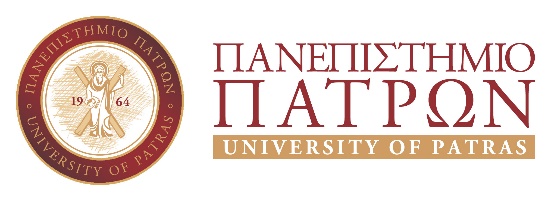 